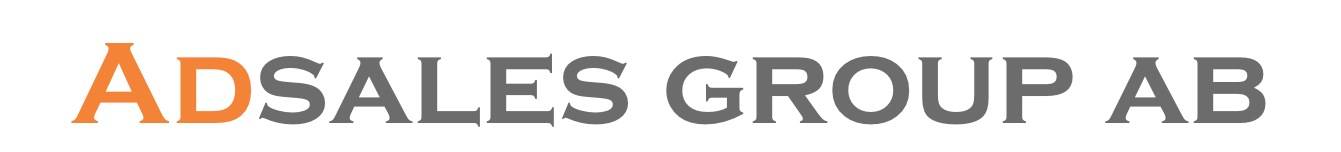 Säljare / Account ManagerTjänstebeskrivningTjänst: Account Manager, heltid 40 timmer i veckanPlats: Wennergren Center, Sveavägen 166 i StockholmTillträde: Enligt överenskommelse. Skicka in din ansökan med CV och personligt brev redan i dag då intervjuer sker löpande.Till: info@adsales.se. Märk mailet: Ansökan AM. Tjänsten omfattar framförallt printförsäljning och vi söker dig med antingen viss säljerfarenhet, helst via telefon, eller som är helt ny inom branschen. Gemensamt är dock att det i grunden finns en mycket stor vilja och drivkraft för att lära sig och utvecklas inom B2B försäljning.För att lyckas i en AM-roll på Adsales Group gillar du att jobba med telefonen som redskap, ärmålmedveten, ambitiös och du vill hela tiden framåt för att slå våra säljmål. Rollen ställer höga krav på starkt eget driv och att du sätter action på varje uppgift. Vidare är du resultatorienterad och strukturerad, du gillar att jobba i team och triggas av att löpande mäta dina resultat. Andra viktiga egenskaper är att du är noggrann och har ett moget och ansvarstagande sätt.Du är den naturliga kanalen mellan oss som säljansvariga och de kunder vi ansvarar för. Ditt ansvar är hela säljprocessen från första samtal till avslut och uppföljning. Du jobbar både med befintliga kunder som du löpande utvecklar, men lägger även stor kraft på nykundsbearbetning.I tjänsten ingår eget ansvar för ett antal varumärken, inkl. budgetansvar och du har stor möjlighet att påverka både din utveckling och din lön. Vi erbjuder dig att jobba med några av marknadens absolut starkaste varumärken, i en utvecklande och stark företagskultur - med sälj i fokus, i en miljö med korta beslutsvägar och det i ett riktigt gott gäng. Vi jobbar i högt tempo mot högt uppsatta mål, men glömmer heller inte bort att ha roligt under resans gång.Våra uppdragsgivare har högt ställda förväntningar på oss och det möter vi upp mot b l a genom att ha de skarpaste medarbetarna på plats.Är du en av dem?Välkommen med din ansökan!